　ロケ撮影物件登録申込書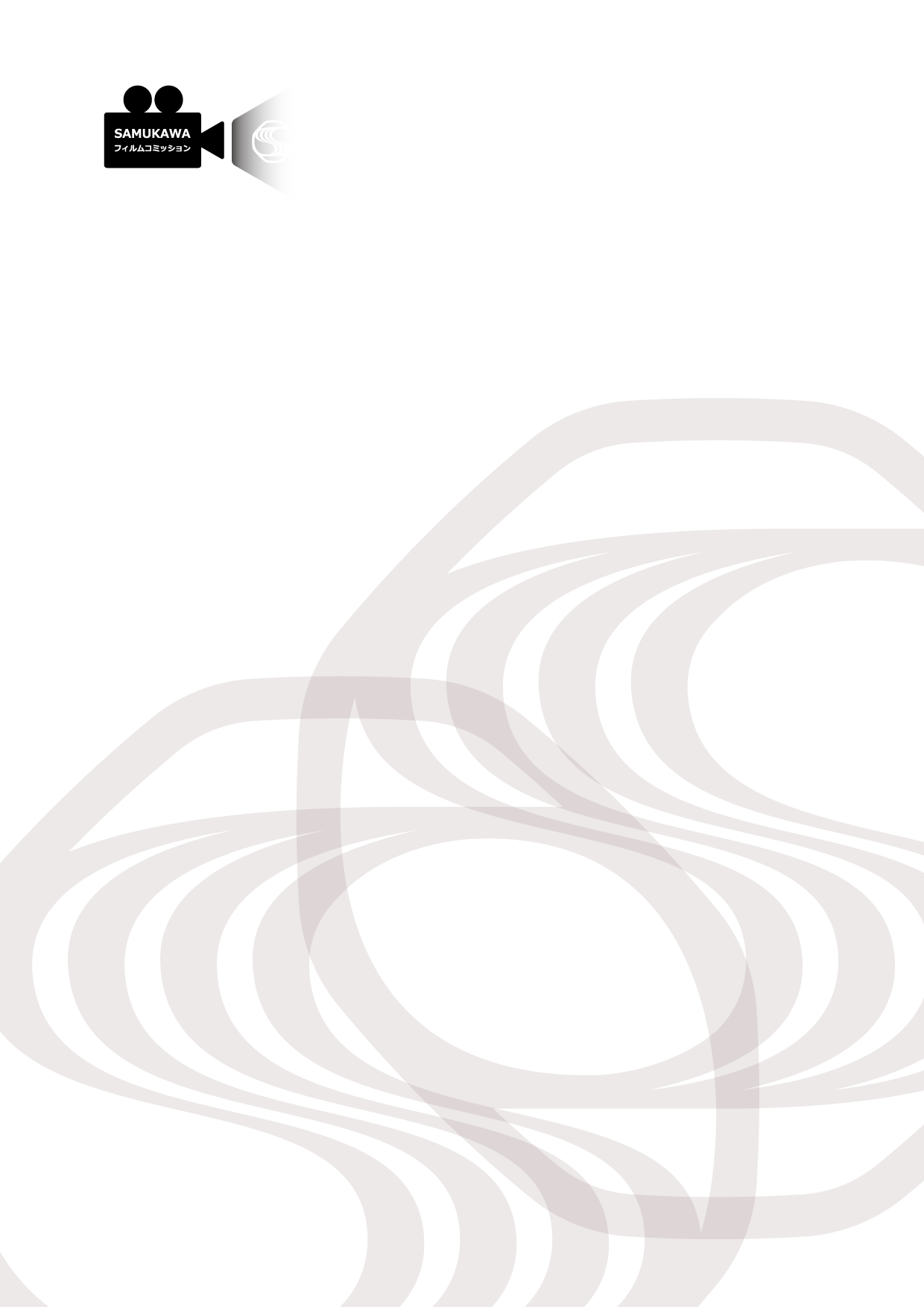 　　年　　月　　日上記のとおり寒川町内ロケ撮影物件登録に申し込みます。また、制作会社等から撮影依頼があった場合、申込書に記載された内容を提供することに同意します。代表者名　　　　　　　　　　　　  　　　　　　ロケ撮影物件登録申込書（記入例）　　２０21年　4月　１日上記のとおり寒川町内ロケ撮影物件登録に申し込みます。また、制作会社等から撮影依頼があった場合、申込書に記載された内容を提供することに同意します。代表者名　　代表取締役　　寒川太郎　　 施設名ロケ受入担当者名所在地〒　　　　　　　　　寒川町〒　　　　　　　　　寒川町連絡先電話FAX連絡先メールメール営業時間or連絡可能な時間施設の特徴・PR等※物件の写真や画像を添付して下さい。受入可能な曜日や時間等受入条件施設名会社の場合・・・○○株式会社住宅の場合・・・寒川太郎低会社の場合・・・○○株式会社住宅の場合・・・寒川太郎低ロケ受入担当者名寒川　太郎寒川　太郎所在地〒２５３-０１９６　　　寒川町　宮山１６５〒２５３-０１９６　　　寒川町　宮山１６５連絡先電話　0467-74-1111FAX　0467-74-9141連絡先メール　koho@town.samukawa.kanagawa.jpメール　koho@town.samukawa.kanagawa.jp営業時間or連絡可能な時間平日　９：００～１７：００平日　９：００～１７：００施設の特徴・PR等※物件の写真や画像を添付して下さい。昭和６０年に完成した建物、２階建て、３LDK床面積は１階○○㎡、２階○○㎡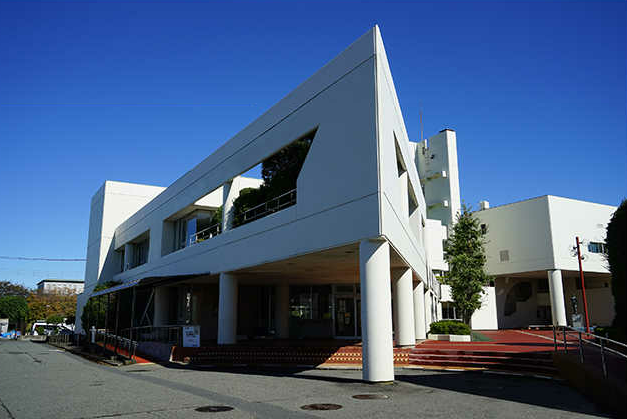 昭和６０年に完成した建物、２階建て、３LDK床面積は１階○○㎡、２階○○㎡受入可能な曜日や時間等平日　１６：００～２０：００平日　１６：００～２０：００受入条件建物の外観、事務所、食堂、工場での撮影。家の外観、玄関、居間、屋上での撮影。※会社のイメージに合わない場合は、お断りさせて頂く事があります。※土日祝日の撮影については応相談建物の外観、事務所、食堂、工場での撮影。家の外観、玄関、居間、屋上での撮影。※会社のイメージに合わない場合は、お断りさせて頂く事があります。※土日祝日の撮影については応相談